Your recent request for information is replicated below, together with our response.1. Number of Livestock Worrying reports between 1st July 2022 to 30th June 2023 broken down month by month.I have attached seperately a table of the number of reports for your information.2. Number of Livestock Worrying reports that specifically relate to Sheep between 1st July 2022 to 30th June 2023 broken down month by month.162 incidents related specifically to sheep.3. Number of offences which relate to A) No Injury Caused B) Injury/Damage Caused C) Death No injury caused – 40 incidentsInjury caused - 113 incidentsDeath – 86 incidentsPlease note there were 189 incidents however there was more than one incident where there were both injuries and deaths reported. 4. Number of positive outcomes between 1st July 2022 to 30th June 2023 broken down month by month to include A) Court Disposal B) Community Resolution C) Caution D) Dog Behaviour Contract or E) Other Disposal5. Total cost of fines for sheep worrying between 1st July 2022 to 30th June 2023I can advise you that Police Scotland does not hold the requested information.  In terms of Section 17 of the Act, this letter represents a formal notice that information is not held. By way of explanation, the role of the police in Scotland, in relation to crimes and offences, is to investigate the circumstances and where sufficient evidence exists to then report the matter to the relevant Procurator Fiscal.  It is a matter for the Procurator Fiscal to decide on and to progress any prosecution through the courts. The disposal in relation to cases reported to the Procurator Fiscal is not routinely passed to the police, therefore, the Service do not hold the information requested.By way of assistance, I have listed below contact details for the Crown Office and Procurator Fiscals Service who may be able to assist you in this matter:Crown Office, 25 Chambers Street, Edinburgh, EH1 1LA or via http://www.copfs.gov.uk/ If you require any further assistance, please contact us quoting the reference above.You can request a review of this response within the next 40 working days by email or by letter (Information Management - FOI, Police Scotland, Clyde Gateway, 2 French Street, Dalmarnock, G40 4EH).  Requests must include the reason for your dissatisfaction.If you remain dissatisfied following our review response, you can appeal to the Office of the Scottish Information Commissioner (OSIC) within 6 months - online, by email or by letter (OSIC, Kinburn Castle, Doubledykes Road, St Andrews, KY16 9DS).Following an OSIC appeal, you can appeal to the Court of Session on a point of law only. This response will be added to our Disclosure Log in seven days' time.Every effort has been taken to ensure our response is as accessible as possible. If you require this response to be provided in an alternative format, please let us know.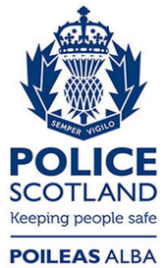 Freedom of Information ResponseOur reference:  FOI 23-3203Responded to:  16 January 2024